Методичні рекомендаціїщодо висвітлення інформації з питань цивільного захисту для населення на сайтах територіальних громадТернопіль 2022Методичні рекомендації укладені на допомогу органам місцевого самоврядування.Укладачі: Сагайдак Л. Д., завідувач обласного методичного кабінету НМЦ ЦЗ та  БЖД Тернопільської області;Бабій О.М., методист обласного методичного кабінету НМЦ ЦЗ та  БЖД Тернопільської області;Погрібний О.В., інженер з комп’ютерних систем кабінету навчального НМЦ ЦЗ та  БЖД Тернопільської області.Рецензенти: Григорович Ю.П., начальник НМЦ ЦЗ та  БЖД Тернопільської області;	Любий І.В., заступник директора департаменту - начальник управління з питань цивільного захисту, планування та підготовки населення до дій у надзвичайних ситуаціях Департаменту з питань оборонної роботи, цивільного захисту населення та взаємодії з правоохоронними органамиЗатверджено на засіданні методичної комісії НМЦ ЦЗ та БЖД Тернопільської областіПротокол № 04 від 22 квітняМетодичні рекомендаціїщодо висвітлення інформації з питань цивільного захисту для населення на сайтах територіальних громадПосилання на інформацію з питань цивільного захисту рекомендується виставляти на Головній сторінці сайту у головному чи бічному меню, або у вигляді інформаційного банера.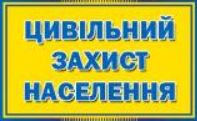 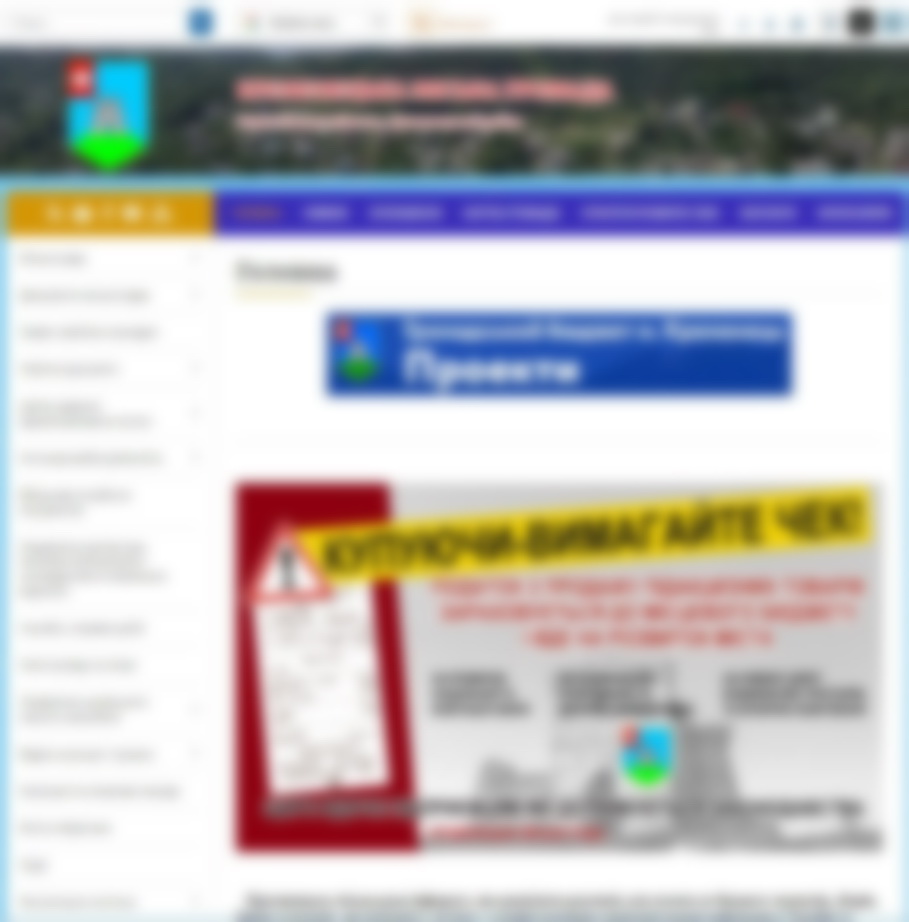 У меню «Цивільний захист» рекомендується включити наступні підпункти:навчання населення діям у надзвичайних ситуаціях;захисні споруди;оповіщення та інформування населення;евакуація;потенційно-небезпечні об'єкти громади;рятувальники громади;БЖД в освіті;місцева комісія з ПТЕБ та НС;пункти обігріву;резервні джерела питної води.Якщо інформація з питань цивільного захисту на Головній сторінці сайту викликається через банер, то його посилання повинно відсилати на сторінку з наступним змістом:ЦИВІЛЬНИЙ ЗАХИСТНАВЧАННЯ НАСЕЛЕННЯ ДІЯМ У НАДЗВИЧАЙНИХ СИТУАЦІЯХКонсультаційні пункти питань ЦЗ, місце їх розташуванняПам'ятки, буклети, рекомендаціїРішення виконавчого комітету ______________ міської (сільської, селищної) радиЗАХИСНІ СПОРУДИІнформація про захисні спорудиКарта захисних споруд або місце розташування укриттівОПОВІЩЕННЯ ТА ІНФОРМУВАННЯ НАСЕЛЕННЯОрганізація оповіщення населенняСигнали оповіщенняЕВАКУАЦІЯІнформація про евакуацію населенняЗбірні пункти евакуаціїПОТЕНЦІЙНО-НЕБЕЗПЕЧНІ ОБ'ЄКТИ ГРОМАДИПриродно-техногенна характеристика території громадиПерелік потенційно-небезпечних об'єктівРЯТУВАЛЬНИКИ ГРОМАДИМісцева пожежна командаДобровольціБЖД В ОСВІТІБазові заклади з цивільного захисту та безпеки життєдіяльностіГуртки рятувальної справиМІСЦЕВА КОМІСІЯ З ПТЕБ ТА НСПоложенняПротоколи засіданьПУНКТИ ОБІГРІВУРЕЗЕРВНІ ДЖЕРЕЛА ПИТНОЇ ВОДИПриклад інформаційного наповнення WEB-сторінок цивільного захисту*ЦИВІЛЬНИЙ ЗАХИСТНАВЧАННЯ НАСЕЛЕННЯ ДІЯМ У НАДЗВИЧАЙНИХ СИТУАЦІЯХКонсультаційні пункти з питань ЦЗ, місце їх розташуванняПам'ятки, буклети, рекомендаціїРішення виконавчого комітету ______________ міської (сільської, селищної) радиЗАХИСНІ СПОРУДИІнформація про захисні спорудиКарта захисних споруд або місце розташування укриттівОПОВІЩЕННЯ ТА ІНФОРМУВАННЯ НАСЕЛЕННЯОрганізація оповіщення населенняСигнали оповіщенняЕВАКУАЦІЯІнформація про евакуацію населенняЗбірні пункти евакуаціїПОТЕНЦІЙНО-НЕБЕЗПЕЧНІ ОБ'ЄКТИ ГРОМАДИПриродно-техногенна характеристика території громадиПерелік потенційно-небезпечних об'єктівРЯТУВАЛЬНИКИ ГРОМАДИМісцева пожежна командаДобровольціБЖД В ОСВІТІБазові заклади з цивільного захисту та безпеки життєдіяльностіГуртки рятувальної справиМІСЦЕВА КОМІСІЯ З ПТЕБ ТА НСПоложенняПротоколи засіданьПротокол від 00.00.0000 № 1.Протокол від 00.00.0000 № 2.Протокол від 00.00.0000 № 3.Протокол від 00.00.0000 № 4.ПУНКТИ ОБІГРІВУРЕЗЕРВНІ ДЖЕРЕЛА ПИТНОЇ ВОДИ______________________________________________________*  - для виводу на екран файлів за посиланнями, необхідно помістити курсор мишки на потрібну  позицію підменю та, утримуючи натиснутою клавішу «Ctrl», двічі клацнути лівою клавішою миші. 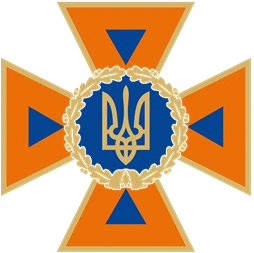 державна служба україни з  надзвичайних ситуаційнавчально-методичний центр цивільного захисту та безпеки життєдіяльності тернопільської області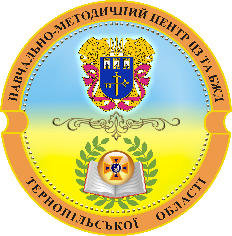 